DECLARAÇÃO DE INEXISTÊNCIA DE CONFLITO DE INTERESSES            Os autores abaixo assinados do manuscrito intitulado ““RESPOSTAS AFETIVAS E FISIOLÓGICAS DE JOVENS SAUDÁVEIS EM UMA SESSÃO DE TREINO COM NINTENDO WII: UMA NOVA PERSPECTIVA DE EXERCÍCIO FÍSICO”” declaram a Revista Brasileira de Atividade Física e Saúde a inexistência de conflito de interesses em relação ao presente artigo.
Rio de Janeiro, RJ, 12 de janeiro de 2014.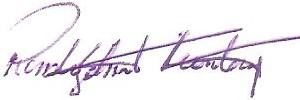 Renato Sobral Monteiro Junior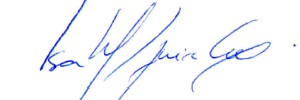 Isabel Conceição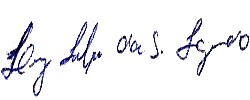 Luiz Felipe Figueiredo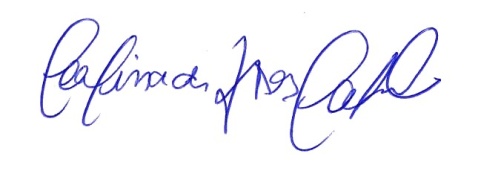 Carolina Carvalho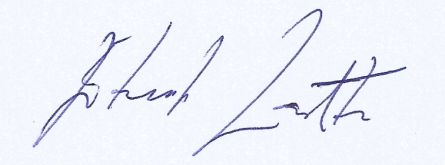 Eduardo Lattari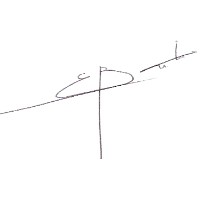 Elirez Silva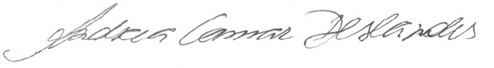 Andrea Deslandes